The Kentucky 4-H Volunteer Hall of FameAwards Packet & Recognition CategoriesKen Culp, III, Ph.D.Principal Specialist for VolunteerismDepartment of 4-H Youth DevelopmentUniversity of Kentucky Cooperative Extension Serviceken.culp@uky.eduMarla StillwellLarue County Extension Agent for Family & Consumer SciencesHall of Fame Recognition Chairmarla.stillwell@uky.edu Linda BranstetterMetcalfe County 4-H VolunteerHall of Fame Recognition Co-Chairwsbran@scrtc.com Mollie TichenorSpencer County Extension Agent for 4-H Youth DevelopmentTen Year Member Recognition Chairmatich2@uky.edu Misty Wilmoth, Ed.D.Larue County Extension Agent for 4-H Youth DevelopmentTen Year Member Recognition Co-Chairmwilmoth@uky.edu 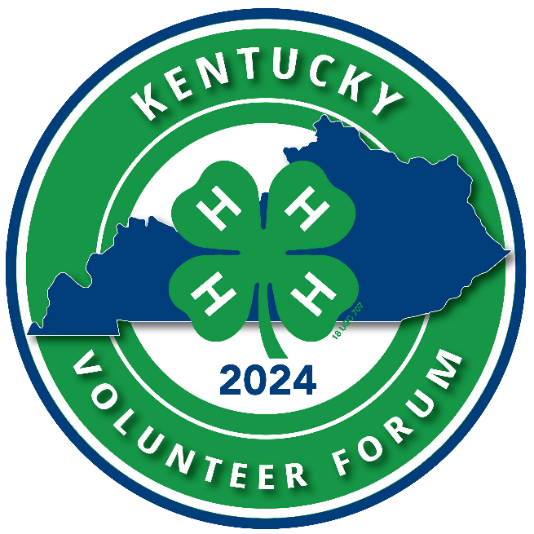 Table of ContentsKentucky 4-H Lifetime Achievement Award……………………………………………………………4TEAM (Together Everyone Accomplishes More) Award……………………………………………….7ICE (Innovative, Creative, Enthusiastic) Award………………………………………………………..10Community Service Award (Adult)…………………………………………………………………….13Leadership Development Award……………………………………………………………………….16Partners in Progress Award……………………………………………………………………………..19Conrad Feltner Award (Adult)…………………………………….……………………………………22Achievement Award for Certified Livestock Volunteers……………………………………………….25Achievement Award for Certified Shooting Sports Volunteers………………………………………...28Achievement Award for Certified Horse Volunteers…………………………………………………...31IDEA (Inclusion, Diversity, Equity, Accessibility) Award……………………………………………..34Community Service Award (Youth)……………………………………………………………………37Conrad Feltner Award (Teen)…………………………………………………………………………..40Achievement Award for Adult Camp Volunteers………………………………………………………43Achievement Award for Teen Camp Volunteers……………………………………………………….46Ten Year 4-H Member Award……………………………………………….…………………………49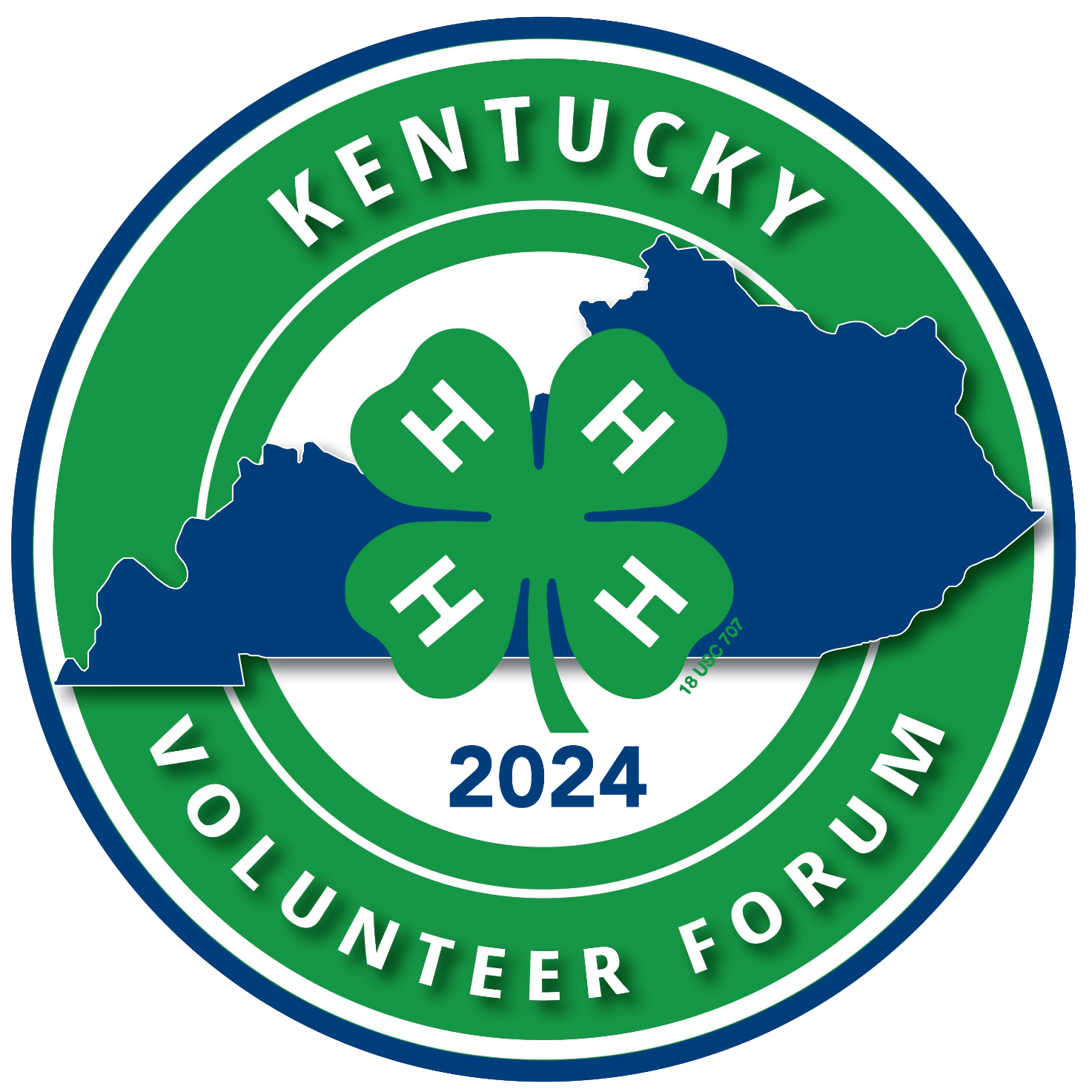 The Kentucky 4-H Volunteer Hall of Fame Recognition CategoriesKentucky 4-H Lifetime Achievement AwardBackground and Purpose:The Kentucky 4-H Lifetime Achievement Award was developed during 1999 and introduced in 2000. The purpose of this award is to recognize individuals who are currently involved and have made significant lifetime contributions of leadership and service to the Kentucky 4-H Program as well as making an important, positive, measurable impact upon clubs, communities, the Kentucky 4-H Program and the lives of 4-H members and/or volunteers.  A maximum of five qualified individuals are to be selected by the state 4-H recognition committee to receive this award each year.Selection Procedures and Criteria:All current adult 4-H volunteers at least 55 years of age with 20 years of continued services are eligible to be nominated for the Kentucky 4-H Lifetime Achievement Award.  Nominations may be made by anyone.  A completed “Kentucky 4-H Lifetime Achievement Award” nomination form must be submitted electronically, at https://rebrand.ly/KVF24HOF by October 20, 2023.  Note: It is the responsibility of the nominator(s) to provide documentation of the requested information when completing the nomination form.  Weighted Criteria: The 4-H Lifetime Achievement Award will be evaluated on the following criteria:20% on the positive impact which the candidate has made upon 4-H members and/or 4-H volunteers on the club/project level.20% on the long-term contributions which the candidate has made to the Kentucky 4-H program on a state-wide basis.20% on the positive impact which the candidate has made upon youth and adults at the area or area level because of his or her leadership and involvement.20% on the positive impact which the candidate has made upon youth and adults in school, community or county clubs, activities, or service because of his or her leadership and involvement in 4-H.10% on the reference letter10% on 150-word summary and two JPEG pictures (portrait of volunteer and action shot)Up to five Kentucky 4-H Lifetime Achievement Award winners will be selected by the state 4-H awards selection committee to receive this award each year.  The award will be presented at the Kentucky 4-H Hall of Fame Banquet.  Recipients are expected to attend and receive their award.The Award and its Presentation:The Kentucky 4-H Hall of Fame & Teen Awards packet will be sent to Extension offices by the third week of May.  Completed nomination forms are due by October 20, 2023; award recipients and the nominators will be notified of the results by November 3, 2023.The recognition will be given at Kentucky 4-H Hall of Fame Banquet, Friday, February 23, 2024, held in conjunction with the 2024 Kentucky Volunteer Forum.   A commemorative award will be presented to each award winner at the state Kentucky 4-H Hall of Fame Banquet.Kentucky 4-H Volunteer Award Nomination / Application FormDue October 20, 2023  4-H Lifetime Achievement AwardName of Nominee: __________________________________________________________________Address: ___________________________________________________________________________City: __________________________ Zip: ______________ County: __________________________ Nominator (if other than self): _________________________________________________________Address: ___________________________________________________________________________City: _________________________ Zip: ______________ County: ___________________________Answer each of the following questions in narrative form on the Qualtrics survey.Describe the impact made by this nominee upon the lives of county, area 4-H members, volunteers, 4-H clubs, and agents over a lifetime of service.Describe the accomplishments, contributions, and impact to the KY 4-H Program (including councils, fair boards, or committees) at the county, area, and state levels, made by this nominee over a lifetime of service.Describe the impact on the 4-H members and/or 4-H volunteers throughout Kentucky.Attach one letter of reference, from either a current or former 4-H member, a 4-H volunteer, or community partner.Prepare a 150-word summary about this applicant’s award nomination which will be included in the program booklet.  Award recipients will be required to submit two JPEG photos (portrait of volunteer and action shot) by November 16, 2023. Award recipients will be invited to a video shoot on: November 20 & 21, Room 132 Scovell Hall, University of Kentucky; November 29, Warren County Extension Office; November 30, Caldwell County Extension Office, (noon to 8 pm local time at all locations.) Signatures: (Verifying volunteer’s involvement in the county 4-H program for this activity.)Extension Agent: ___________________________________________   Date: ___________________The Kentucky 4-H Volunteer Hall of Fame Recognition Categories 4-H Lifetime Achievement AwardScoring RubricName of Nominee:	_______________________________________________________________Notes:The Kentucky 4-H Volunteer Hall of Fame Recognition CategoriesTEAM: (Together Everyone Accomplishes More) AwardBackground and Purpose:The Kentucky 4-H TEAM (Together Everyone Accomplishes More) Award was developed during 1999 and introduced in 2000.  The purpose of this award is to recognize a team of youth and adult volunteers who have exhibited a mutual partnership and have successfully addressed a program or issue that made a significant difference.  The TEAM must have made an impact within the previous 18 months, ending on August 31 of the year of nomination.  A minimum of two and a maximum of ten people can constitute a team.  Team members do not have to live or volunteer in the same county.  Special consideration will be given to teams which can document an important, positive, measurable impact upon clubs, communities, the Kentucky 4-H Program and/or the lives of 4-H members and/or volunteers.  A maximum of five qualified individuals are to be selected by the state 4-H recognition committee to receive this award each year. Selection Procedures and Criteria:All current youth and adult 4-H volunteers are eligible to be nominated for the Kentucky 4-H TEAM (Together Everyone Accomplishes More) Award.  Nominations may be made by anyone.  A completed “Kentucky 4-H TEAM (Together Everyone Accomplishes More) Award” nomination form must be submitted at https://rebrand.ly/KVF24HOF by October 20, 2023.Note: It is the responsibility of the nominator(s) to provide documentation of the requested information when completing the nomination form.  Weighted Criteria: The Kentucky 4-H TEAM (Together Everyone Accomplishes More) Award will be evaluated based upon the following criteria:30% on the description, structure, organization and involvement of the team and its members.20% on the program, activity, or partnership which the team conducted.10% on the innovativeness of the team’s approach to establishing and utilizing a partnership.30% on the positive impact and outcome of the team’s efforts upon the intended audience.10% on 150-word summary (to be printed in the KVF Hall of Fame Commemorative Book).Up to five Kentucky 4-H TEAM (Together Everyone Accomplishes More) Award winners will be selected by the state 4-H awards selection committee to receive this award each year.  The award will be presented at the Kentucky 4-H Hall of Fame Banquet.  Recipients are expected to attend.The Award and its Presentation:The Kentucky 4-H Hall of Fame & Teen Awards packet will be sent to Extension offices by the third week of May.  Completed nomination forms are due by October 20, 2023; award recipients and the nominators will be notified of the results by November 3, 2023.The recognition will be given at Kentucky 4-H Volunteer Award Banquet, Friday, February 23, 2024, held in conjunction with the 2024 Kentucky Volunteer Forum.   A commemorative award will be presented to each award winner at the state Kentucky 4-H Hall of Fame Banquet.Kentucky 4-H Volunteer Award Nomination / Application FormDue October 20, 2023 T.E.A.M (Together Everyone Accomplishes More) AwardName of Nominee: __________________________________________________________________Address: ___________________________________________________________________________City: __________________________ Zip: ______________ County: __________________________ Nominator (if other than self): __________________________________________________________Address: ___________________________________________________________________________City: __________________________ Zip: ______________ County: __________________________(Include names and addresses of all TEAM members on back)I.	Answer each of the following questions in narrative form on the Qualtrics survey.Describe the team.  (i.e.  How many people were on the team?  What were their demographics?  Was this an existing or a new group?)  How was the team organized?  How was the team structured?  How long has the team been in existence?Describe the program or activity which the team conducted.  What did the team do?  How did the team members work together?  Explain if the team’s approach was new or different and how it contributed to 4-H.What was the impact and outcome of the team’s program or activity?  Who benefited?Prepare a 150-word summary about this applicant’s award nomination which will be included in the program booklet.  Award recipients will be required to submit two JPEG photos (portrait of volunteer and action shot) by November 16, 2023. Award recipients will be invited to a video shoot on: November 20 & 21, Room 132 Scovell Hall, University of Kentucky; November 29, Warren County Extension Office; November 30, Caldwell County Extension Office, (noon to 8 pm local time at all locations.) Signatures: (Verifying volunteer’s involvement in the county 4-H program for this activity.)Extension Agent: _______________________________________________   Date: _______________The Kentucky 4-H Volunteer Hall of Fame Recognition CategoriesT.E.A.M. (Together Everyone Accomplishes More) AwardScoring RubricName of Nominee:	________________________________________________________________Notes:The Kentucky 4-H Volunteer Hall of Fame Recognition CategoriesICE (Innovative, Creative, Enthusiastic) AwardBackground and Purpose:The Kentucky 4-H ICE (Innovative, Creative, Enthusiastic) Award was developed during 1999 and introduced in 2000.  The purpose of this award is to recognize individuals or groups who have either created, re-created, revised or re-energized a 4-H program which took place in the previous 18 months, ending on August 31 of the year of nomination.  Special consideration will be given to those programs which can document an important, positive, measurable impact upon clubs, communities, the Kentucky 4-H Program and/or the lives of 4-H members and/or volunteers.  A maximum of five qualified individuals are to be selected by the state 4-H recognition committee to receive this award each year.Selection Procedures and Criteria:All current adult 4-H volunteers are eligible to be nominated for the Kentucky 4-H ICE (Innovative, Creative, Enthusiastic) Award.  Nominations may be made by anyone.  A completed “Kentucky 4-H ICE (Innovative, Creative, Enthusiastic) Award” nomination form must be submitted at https://rebrand.ly/KVF24HOF by October 20, 2023.Note: It is the responsibility of the nominator(s) to provide documentation of the requested information when completing the nomination form.  Weighted Criteria: The Kentucky 4-H ICE (Innovative, Creative, Enthusiastic) Award will be evaluated based upon the following criteria:35% on the description of the program or activity that was conducted.  How was the program or innovation new or different?  How did it contribute to the 4-H Program?30% on the description of who was involved in both delivering and participating in the program.25% on the description of the impact and outcome of this activity?  (What documental evidence is presented?)  What was the benefit on the target audience and the county program?10% on 150-word summary (to be printed in the KVF Hall of Fame Commemorative Book).Up to five Kentucky 4-H ICE (Innovative, Creative, Enthusiastic) Award winners will be selected by the state 4-H awards selection committee to receive this award each year.  The award will be presented at the Kentucky 4-H Hall of Fame Banquet. Recipients are expected to attend.The Award and its Presentation:The Kentucky 4-H Hall of Fame & Teen Awards packet will be sent to Extension offices by the third week of May.  Completed nomination forms are due by October 20, 2023; the award recipients and the nominators will be notified of the results by November 3, 2023.The recognition will be given at Kentucky 4-H Volunteer Award Banquet, Friday, February 23, 2024, held in conjunction with the 2024 Kentucky Volunteer Forum.   A commemorative award will be presented to each award winner at the state Kentucky 4-H Hall of Fame Banquet.Kentucky 4-H Volunteer Award Nomination / Application FormDue October 20, 2023 I.C.E. (Innovative, Creative, Enthusiastic) AwardName of Nominee: __________________________________________________________________Address: ___________________________________________________________________________City: __________________________ Zip: ______________ County: __________________________ Nominator (if other than self): __________________________________________________________Address: ___________________________________________________________________________City: __________________________ Zip: ______________ County: __________________________Answer each of the following questions in narrative form on the Qualtrics survey.Describe the program or activity that was conducted.  Explain how this program or innovation was new or different and contributed to the 4-H ProgramDescribe who was involved in both delivering and participating in the program.What was the impact and outcome of this innovative activity?  Who benefited?Prepare a 150-word summary about this applicant’s award nomination which will be included in the program booklet.  Award recipients will be required to submit two JPEG photos (portrait of volunteer and action shot) by November 16, 2023. Award recipients will be invited to a video shoot on: November 20 & 21, Room 132 Scovell Hall, University of Kentucky; November 29, Warren County Extension Office; November 30, Caldwell County Extension Office, (noon to 8 pm local time at all locations.) Signatures: (Verifying volunteer’s involvement in the county 4-H program for this activity.)Extension Agent: ____________________________________________ Date: __________________The Kentucky 4-H Volunteer Hall of Fame Recognition Categories 4-H I.C.E. (Innovative, Creative, Enthusiastic) AwardScoring RubricName of Nominee:	________________________________________________________________Notes:The Kentucky 4-H Volunteer Hall of Fame Recognition CategoriesKentucky 4-H Community Service Award - AdultBackground and Purpose:The Kentucky 4-H Community Service Award was developed during 1999 and introduced in 2000.  The purpose of this award is to recognize volunteers whose work has made a visible contribution to their community by facilitating the involvement of youth in community service.  The community service activity must have taken place within the previous 18 months, ending on August 31 of the year of nomination.  Special consideration will be given to nominations which document an important, positive, measurable impact upon clubs, communities, the Kentucky 4-H Program and/or the lives of 4-H members and/or volunteers.  A maximum of five qualified individuals are to be selected by the state 4-H recognition committee to receive this award each year.Selection Procedures and Criteria:All current teen or adult 4-H volunteers are eligible to be nominated for the Kentucky 4-H Community Service Award.  Nominations may be made by anyone.  A completed “Kentucky 4-H Community Service Award” nomination form must be submitted online at https://rebrand.ly/KVF24HOF by October 20, 2023.Note: It is the responsibility of the nominator(s) to provide documentation of the requested information when completing the nomination form.  Weighted Criteria: The Kentucky 4-H Community Service Award will be evaluated based upon the following criteria:30% description of the service activity that was conducted.  How was the need identified?  How was the plan developed and executed?25% description of who is involved in the service activity and collaboration with others? 20% description of the results and impact of the service activity upon the community?  (What documentable evidence is presented?)  What was the benefit to the target audience? 15% description of the results and impact of the service activity upon the 4-H group that undertook the project?  (What documentable evidence is presented?)  What was the benefit to the 4-H members?10% on 150-word summary (to be printed in the KVF Hall of Fame Commemorative Book).Up to five Kentucky 4-H Community Service Award winners will be selected by the state 4-H awards selection committee to receive this award each year.  The award will be presented at the Kentucky 4-H Hall of Fame Banquet. Recipients are expected to attend.The Award and its Presentation:The Kentucky 4-H Hall of Fame & Teen Awards packet will be sent to Extension offices by the third week of May.  Completed nomination forms are due by October 20, 2023; the award recipients and the nominators will be notified of the results by November 3, 2023.The recognition will be given at Kentucky 4-H Volunteer Award Banquet, Friday, February 23, 2024, held in conjunction with the 2024 Kentucky Volunteer Forum.   A commemorative award will be presented to each award winner at the state Kentucky 4-H Hall of Fame Banquet.Kentucky 4-H Volunteer Award Nomination / Application FormDue October 20, 2023 Community Service Award – AdultName of Nominee: __________________________________________________________________Address: ___________________________________________________________________________City: __________________________ Zip: ______________ County: __________________________ Nominator (if other than self): __________________________________________________________Address: ___________________________________________________________________________City: __________________________ Zip: ______________ County: __________________________Name of Community Service Activity: _____________________________________________________________________________________________________________________________________I. 	Answer each of the following questions in narrative form on the Qualtrics survey.a. 	Describe the community service activity, including how the need was identified as well as how the plan was developed. b. 	Who was involved in the community service activity (including both the participants and the beneficiaries)?  Did any other group or individual collaborate with 4-H?  If so, who?  Explain or describe their contribution to the activity.c. 	What were the results and impact of the community service activity upon the community that undertook the project.d.	What were the results and impact of the community service activity upon the 4-H group that undertook the project.II.	Prepare a 150-word summary about this applicant’s award nomination which will be included in the program booklet.  Award recipients will be required to submit two JPEG photos (portrait of volunteer and action shot) by November 16, 2023. Award recipients will be invited to a video shoot on: November 20 & 21, Room 132 Scovell Hall, University of Kentucky; November 29, Warren County Extension Office; November 30, Caldwell County Extension Office, (noon to 8 pm local time at all locations.) Signatures: (Verifying volunteer’s involvement in the county 4-H program for this activity.)Extension Agent: ___________________________________________       Date: _________________The Kentucky 4-H Volunteer Hall of Fame Recognition Categories 4-H Community Service Award - AdultScoring RubricName of Nominee:	________________________________________________________________Notes:The Kentucky 4-H Volunteer Hall of Fame Recognition CategoriesThe Kentucky 4-H Leadership Development AwardBackground and Purpose:The Kentucky 4-H Leadership Development Award was developed during 1999 and introduced in 2000.  The purpose of this award is to recognize adult volunteers who develop leadership skills in others (adults and/or youth) by serving as a role model; striving to improve and innovate; enabling others to succeed through education and development; celebrating successes; and inspiring a shared vision.  Special consideration will be given to nominations which document an important, positive, measurable impact upon clubs, communities, the Kentucky 4-H Program and/or the lives of 4-H members and/or volunteers.  A maximum of five qualified individuals are to be selected by the state 4-H recognition committee to receive this award each year.Selection Procedures and Criteria:All current adult 4-H volunteers are eligible to be nominated for the Kentucky 4-H Leadership Development Award.  Nominations may be made by anyone.  A completed “Kentucky 4-H Leadership Development Award” nomination form must be submitted online at https://rebrand.ly/KVF24HOF by October 20, 2023.Note: It is the responsibility of the nominator(s) to provide documentation of the requested information when completing the nomination form.  Weighted Criteria: The Kentucky 4-H Leadership Development Award will be evaluated based upon the following criteria:30% on the description of the leadership development program (or programs) that was/were conducted.  How was the need for these programs identified?  How was the leadership development program developed and executed?30% on who was involved in the leadership development programs(s)?  (Describe both the target audience, as well as the delivering audience.)30% on the description of the results and impact of the service activity upon the 4-H group that delivered the leadership development program(s)?  10% on 150-word summary (to be printed in the KVF Hall of Fame Commemorative Book).Up to five Kentucky 4-H Leadership Development Award winners will be selected by the state 4-H awards selection committee to receive this award each year.  The award will be presented at the Kentucky 4-H Hall of Fame Banquet. Recipients are expected to attend.The Award and its Presentation:The Kentucky 4-H Hall of Fame & Teen Awards packet will be sent to Extension offices by the third week of May.  Completed nomination forms are due by October 20, 2023; the award recipients and the nominators will be notified of the results by November 3, 2023.The recognition will be given at Kentucky 4-H Volunteer Award Banquet, Friday, February 23, 2024, held in conjunction with the 2024 Kentucky Volunteer Forum.   A commemorative award will be presented to each award winner at the state Kentucky 4-H Hall of Fame Banquet.Kentucky 4-H Volunteer Award Nomination / Application FormDue October 20, 2023 Leadership Development AwardName of Nominee: __________________________________________________________________Address: ___________________________________________________________________________City: __________________________ Zip: ______________ County: __________________________ Nominator (if other than self): __________________________________________________________Address: ___________________________________________________________________________City: _________________________ Zip: ______________ County: ___________________________I.  	Answer each of the following questions in narrative form on the Qualtrics survey.Describe the leadership development programs or activities that were conducted, and the contribution they made to the 4-H Program.Describe who was involved, including both the audience and participants.What was the impact and outcome of this activity on 4-H groups?  Prepare a 150-word summary about this applicant’s award nomination which will be included in the program booklet.  Award recipients will be required to submit two JPEG photos (portrait of volunteer and action shot) by November 16, 2023. Award recipients will be invited to a video shoot on: November 20 & 21, Room 132 Scovell Hall, University of Kentucky; November 29, Warren County Extension Office; November 30, Caldwell County Extension Office, (noon to 8 pm local time at all locations.) Signatures: (Verifying volunteer’s involvement in the county 4-H program for this activity.)				Extension Agent: _________________________________________        Date: __________________The Kentucky 4-H Volunteer Hall of Fame Recognition Categories 4-H Leadership Development AwardScoring RubricName of Nominee:	________________________________________________________________Notes:The Kentucky 4-H Volunteer Hall of Fame Recognition CategoriesThe Kentucky 4-H Partners in Progress AwardBackground and Purpose:The Kentucky 4-H Partners in Progress Award was developed during 1999 and introduced in 2000.  The purpose of this award is to recognize individuals, businesses or organizations which provide in-kind contributions, financial support or other resources which make a difference in the 4-H program.  Special consideration will be given to nominations which document an important, positive, measurable impact upon clubs, communities, the Kentucky 4-H Program and/or the lives of 4-H members and/or volunteers.  A maximum of five qualified individuals are to be selected by the state 4-H recognition committee to receive this award each year.Selection Procedures and Criteria:Any current individual(s), business (es) or organization(s) are eligible to be nominated for the Kentucky 4-H Partners in Progress Award.  Nominations may be made by anyone.  A completed “Kentucky 4-H Partners in Progress Award” nomination form must be submitted online at https://rebrand.ly/KVF24HOF by October 20, 2023.Note: It is the responsibility of the nominator(s) to provide documentation of the requested information when completing the nomination form.  Weighted Criteria: The Kentucky 4-H Partners in Progress Award will be evaluated based upon the following criteria:40% on the description of the new or ongoing activities, support, and involvement that this nominee has provided to the 4-H Program.  25% on the description of the documental impacts and outcomes which resulted from the support and involvement of this partner.  What difference has this support and involvement made to the 4-H Program?25% on the description of the documental impacts and outcomes which resulted from the support and involvement of this partner.  What difference has this support and involvement made to the lives of 4-H members and volunteers?10% on 150-word summary (to be printed in the KVF Hall of Fame Commemorative Book).Up to five Kentucky 4-H Partners in Progress Award winners will be selected by the state 4-H awards selection committee to receive this award each year.  The award will be presented at the Kentucky 4-H Hall of Fame Banquet. Recipients are expected to attend.The Award and its Presentation:The Kentucky 4-H Hall of Fame & Teen Awards packet will be sent to Extension offices by the third week of May.  Completed nomination forms are due by October 20, 2023; the award recipients and the nominators will be notified of the results by November 3, 2023.The recognition will be given at Kentucky 4-H Volunteer Award Banquet, Friday, February 23, 2024, held in conjunction with the 2024 Kentucky Volunteer Forum.   A commemorative award will be presented to each award winner at the state Kentucky 4-H Hall of Fame Banquet.The Kentucky 4-H Volunteer Hall of Fame Recognition CategoriesDue October 20, 2023  4-H Partners in Progress AwardName of Nominee: __________________________________________________________________Address: ___________________________________________________________________________City: __________________________ Zip: ______________ County: __________________________ Nominator (if other than self): __________________________________________________________Address: ___________________________________________________________________________City: _________________________ Zip: ______________ County: ___________________________When did this nominee become involved with 4-H? ____________________________________________What caused this nominee to first become involved? ______________________________________________________________________________________________________________________________________I.	Answer each of the following questions in narrative form on the Qualtrics survey.Briefly describe the activities, support, and involvement that this nominee provided to the 4-H Program.  (Were these new or ongoing activities?)What was the impact or outcome which resulted from this support? (i.e., What difference has this support made to the 4-H Program?)What was the impact or outcome which resulted from this support? (i.e., What difference has this support made in the lives of 4-H members and volunteers?)Prepare a 150-word summary about this applicant’s award nomination which will be included in the program booklet.  Award recipients will be required to submit two JPEG photos (portrait of volunteer and action shot) by November 16, 2023. Award recipients will be invited to a video shoot on: November 20 & 21, Room 132 Scovell Hall, University of Kentucky; November 29, Warren County Extension Office; November 30, Caldwell County Extension Office, (noon to 8 pm local time at all locations.) Signatures: (Verifying volunteer’s involvement in the county 4-H program for this activity.)				Extension Agent: _________________________________________        Date: __________________The Kentucky 4-H Volunteer Hall of Fame Recognition Categories 4-H Partners in Progress AwardScoring RubricName of Nominee:	____________________________________________________________Notes:The Kentucky 4-H Volunteer Hall of Fame Recognition CategoriesThe Kentucky 4-H Conrad Feltner Award - AdultBackground and Purpose:The Kentucky 4-H Conrad Feltner Awards were developed and introduced in 1978.  The purpose of this award is to recognize 4-H youth and adult volunteers who have demonstrated exemplary leadership through 4-H.     Selection Procedures and Criteria:All current adult 4-H volunteers are eligible to be nominated for the Conrad Feltner Award.  A maximum of five qualified individuals are to be selected by the state 4-H recognition committee to receive this award each year. Nominations may be made by the County Extension Agent, 4-H Youth Development.  A completed “Kentucky 4-H Conrad Feltner Award” nomination form must be submitted online at https://rebrand.ly/KVF24HOF by October 20, 2023.Note: It is the responsibility of the Extension Agent(s) to provide documentation of the requested information when completing the nomination form(s).  Weighted Criteria: The Kentucky 4-H Conrad Feltner Memorial Award will be evaluated based upon the criteria outlined on the scoring matrix. 25% on description on what has been your most rewarding experience as a 4-H leader or 4-H volunteer?25% on description on how have your 4-H leadership experiences contributed to your personal development?20% on description of your 4-H leadership roles in your county, area, and state for this year.  Please include noteworthy outcomes, impacts, and special contributions.20% on the list of previous 4-H leadership roles on the county, area and state levels and your tenure in each.  Please include noteworthy outcomes, impacts, and special contributions.10% on 150-word summary (to be printed in the KVF Hall of Fame Commemorative Book).Up to five Kentucky 4-H Conrad Feltner Award winners will be selected by the state 4-H awards selection committee to receive this award each year.  The award will be presented at the Kentucky 4-H Hall of Fame Banquet. Recipients are expected to attend.The Awards and their Presentation:The Kentucky 4-H Hall of Fame & Teen Awards packet will be sent to Extension offices by the third week of May.  Completed nomination forms are due by October 20, 2023; the award recipients and the nominators will be notified of the results by November 3, 2023.The recognition will be given at Kentucky 4-H Volunteer Award Banquet, Friday, February 23, 2024, held in conjunction with the 2024 Kentucky Volunteer Forum.   A commemorative award will be presented to each award winner at the state Kentucky 4-H Hall of Fame Banquet.Kentucky 4-H Volunteer Award Nomination / Application FormDue October 20, 2023 The Kentucky 4-H Conrad Feltner Award - AdultName of Nominee: __________________________________________________________________Address: ___________________________________________________________________________City: __________________________ Zip: ______________ County: __________________________ Nominator (if other than self): __________________________________________________________Address: ___________________________________________________________________________City: _________________________ Zip: ______________ County: ___________________________Answer each of the following questions in narrative form on the Qualtrics survey.What has been your most rewarding experience as a 4-H leader or 4-H volunteer?How has your 4-H leadership experiences contributed to your personal development?Describe your 4-H leadership roles in your county, area, and state for this year.  Please include noteworthy outcomes, impacts, and special contributions.List your previous 4-H leadership roles on the county, area and state levels and your tenure in each.  Please include noteworthy outcomes, impacts, and special contributions.Prepare a 150-word summary about this applicant’s award nomination which will be included in the program booklet.  Award recipients will be required to submit two JPEG photos (portrait of volunteer and action shot) by November 16, 2023. Award recipients will be invited to a video shoot on: November 20 & 21, Room 132 Scovell Hall, University of Kentucky; November 29, Warren County Extension Office; November 30, Caldwell County Extension Office, (noon to 8 pm local time at all locations.) Signatures: (Verifying volunteer’s involvement in the county 4-H program for this activity.)				Extension Agent: _________________________________________        Date: __________________The Kentucky 4-H Volunteer Hall of Fame Recognition CategoriesKentucky 4-H Conrad Feltner Award - AdultScoring RubricName of Nominee:	________________________________________________________________Notes:The Kentucky 4-H Volunteer Hall of Fame Recognition CategoriesKentucky 4-H Achievement Award for Certified Livestock VolunteersBackground and Purpose:The Kentucky 4-H Achievement Award for Certified Livestock Volunteer was developed during 2007 and introduced in 2008. The purpose of this award is to recognize individuals who are currently involved in the Kentucky 4-H Livestock Program as well as making an important, positive, measurable impact upon clubs, communities, the Kentucky 4-H Program and the lives of 4-H members and/or volunteers.  A maximum of five qualified individuals are to be selected by the state 4-H recognition committee to receive this award each year.Selection Procedures and Criteria:All current adult 4-H volunteers are eligible to be nominated for the Kentucky 4-H Achievement Award for Certified Livestock Volunteers.  Nominations may be made by anyone.  A completed “Kentucky 4-H Achievement Award for Certified Livestock Volunteer” nomination form must be submitted online at https://rebrand.ly/KVF24HOF by October 20, 2023. Note: It is the responsibility of the nominator(s) to provide documentation of the requested information when completing the nomination form.  Weighted Criteria: The Kentucky 4-H Achievement Award for Certified Livestock Volunteer will be evaluated based upon the following criteria: 35% on the positive impact and contributions made upon the 4-H program throughout county, area, state, and national levels.30% on the new programs that developed or evolved.25% on the unique qualities about the nominee, including non-4-H committees, boards and commissions.  10% on 150-word summary (to be printed in the KVF Hall of Fame Commemorative Book).Up to five Kentucky 4-H Achievement Award for Certified Livestock Volunteer winners will be selected by the state 4-H awards selection committee to receive this award each year.  The award will be presented at the Kentucky 4-H Hall of Fame Banquet. Recipients are expected to attend.The Award and its Presentation:The Kentucky 4-H Hall of Fame & Teen Awards packet will be sent to Extension offices by the third week of May.  Completed nomination forms are due by October 20, 2023; the award recipients and the nominators will be notified of the results by November 3, 2023.The recognition will be given at Kentucky 4-H Volunteer Award Banquet, Friday, February 23, 2024, held in conjunction with the 2024 Kentucky Volunteer Forum.   A commemorative award will be presented to each award winner at the state Kentucky 4-H Hall of Fame Banquet.Kentucky 4-H Volunteer Award Nomination / Application FormDue October 20, 2023  4-H Certified Livestock Volunteer AwardName of Nominee: __________________________________________________________________Address: ___________________________________________________________________________City: __________________________ Zip: ______________ County: __________________________ Nominator (if other than self): __________________________________________________________Address: ___________________________________________________________________________City: _________________________ Zip: ______________ County: ___________________________ I.	Answer each of the following questions in narrative form on the Qualtrics survey.Describe the accomplishments, contributions and impact to the Kentucky 4-H program and 4-H members at the county, area, state, and national levels, made by this nominee as a certified volunteer.  As they relate to the certification program, describe the new programs or activities that have been introduced or evolved because of the nominee’s leadership.Describe the unique characteristics and abilities of the individual, his/her role in the community, list all non-4-H committees, boards and commissions related to the certification program and the significant contributions made to the Kentucky 4-H program and the impact made upon the lives of Kentucky 4-H members and/or volunteers.  Prepare a 150-word summary about this applicant’s award nomination which will be included in the program booklet.  Award recipients will be required to submit two JPEG photos (portrait of volunteer and action shot) by November 16, 2023. Award recipients will be invited to a video shoot on: November 20 & 21, Room 132 Scovell Hall, University of Kentucky; November 29, Warren County Extension Office; November 30, Caldwell County Extension Office, (noon to 8 pm local time at all locations.) Signatures: (Verifying volunteer’s involvement in the county 4-H program for this activity.)Extension Agent: ___________________________________________   Date: ___________________The Kentucky 4-H Volunteer Hall of Fame Recognition CategoriesKentucky 4-H Certified Achievement Award – LivestockScoring RubricName of Nominee:	________________________________________________________________Notes:The Kentucky 4-H Volunteer Hall of Fame Recognition CategoriesKentucky 4-H Achievement Award for Certified Shooting Sports VolunteersBackground and Purpose:The Kentucky 4-H Achievement Award for Certified Shooting Sports Volunteer was developed during 2007 and introduced in 2008. The purpose of this award is to recognize individuals who are currently involved in the Kentucky 4-H Shooting Sports Program as well as making an important, positive, measurable impact upon clubs, communities, the Kentucky 4-H Program and the lives of 4-H members and/or volunteers.  A maximum of five qualified individuals are to be selected by the state 4-H recognition committee to receive this award each year.Selection Procedures and Criteria:All current adult 4-H volunteers are eligible to be nominated for the Kentucky 4-H Achievement Award for Certified Shooting Sports Volunteers.  Nominations may be made by anyone.  A completed “Kentucky 4-H Achievement Award for Certified Shooting Sports Volunteer” nomination form must be submitted online at https://rebrand.ly/KVF24HOF by October 20, 2023.  Note: It is the responsibility of the nominator(s) to provide documentation of the requested information when completing the nomination form.  Weighted Criteria: The Kentucky 4-H Achievement Award for Certified Shooting Sports Volunteer will be evaluated based upon the following criteria:35% on the positive impact and contributions made upon the 4-H program throughout county, area, state, and national levels.30% on the new programs that developed or evolved.25% on the unique qualities about the nominee, including non-4-H committees, boards and commissions.10% on 150-word summary (to be printed in the KVF Hall of Fame Commemorative Book).Up to five Kentucky 4-H Achievement Award for Certified Shooting Sports Volunteer winners will be selected by the state 4-H awards selection committee to receive this award each year.  The award will be presented at the Kentucky 4-H Hall of Fame Banquet. Recipients are expected to attend.The Award and its Presentation:The Kentucky 4-H Hall of Fame & Teen Awards packet will be sent to Extension offices by the third week of May.  Completed nomination forms are due by October 20, 2023; the award recipients and the nominators will be notified of the results by November 3, 2023.The recognition will be given at Kentucky 4-H Volunteer Award Banquet, Friday, February 23, 2024, held in conjunction with the 2024 Kentucky Volunteer Forum.   A commemorative award will be presented to each award winner at the state Kentucky 4-H Hall of Fame Banquet.Kentucky 4-H Volunteer Award Nomination / Application FormDue October 20, 2023  4-H Certified Shooting Sports Volunteer AwardName of Nominee: __________________________________________________________________Address: ___________________________________________________________________________City: __________________________ Zip: ______________ County: __________________________ Nominator (if other than self): __________________________________________________________Address: ___________________________________________________________________________City: _________________________ Zip: ______________ County: ___________________________ I.	Answer each of the following questions in narrative form on the Qualtrics survey.Describe the accomplishments, contributions and impact to the Kentucky 4-H program and 4-H members at the county, area, state, and national levels, made by this nominee as a certified volunteer.  As they relate to the certification program, describe the new programs or activities that have been introduced or evolved because of the nominee’s leadership.Describe the unique characteristics and abilities of the individual, his/her role in the community, list all non-4-H committees, boards and commissions related to the certification program and the significant contributions made to the Kentucky 4-H program and the impact made upon the lives of Kentucky 4-H members and/or volunteers.  II.	Prepare a 150-word summary about this applicant’s award nomination which will be included in the program booklet.  Award recipients will be required to submit two JPEG photos (portrait of volunteer and action shot) by November 16, 2023. Award recipients will be invited to a video shoot on: November 20 & 21, Room 132 Scovell Hall, University of Kentucky; November 29, Warren County Extension Office; November 30, Caldwell County Extension Office, (noon to 8 pm local time at all locations.) Signatures: (Verifying volunteer’s involvement in the county 4-H program for this activity.)Extension Agent: ___________________________________________   Date: ___________________The Kentucky 4-H Volunteer Hall of Fame Recognition Categories 4-H Certified Achievement Award – Shooting SportsScoring RubricName of Nominee:	________________________________________________________________Notes:The Kentucky 4-H Volunteer Hall of Fame Recognition CategoriesKentucky 4-H Achievement Award for Certified Horse VolunteersBackground and Purpose:The Kentucky 4-H Achievement Award for Certified Horse Volunteer was developed during 2011 and introduced in 2012. The purpose of this award is to recognize individuals who are currently involved in the Kentucky 4-H Horse Program as well as making an important, positive, measurable impact upon clubs, communities, the Kentucky 4-H Program and the lives of 4-H members and/or volunteers.  A maximum of five qualified individuals are to be selected by the state 4-H recognition committee to receive this award each year.Selection Procedures and Criteria:All current adult 4-H volunteers are eligible to be nominated for the Kentucky 4-H Achievement Award for Certified Horse Volunteers.  Nominations may be made by anyone.  A completed “Kentucky 4-H Achievement Award for Certified Horse Volunteer” nomination form must be submitted online at https://rebrand.ly/KVF24HOF by October 20, 2023.  Note: It is the responsibility of the nominator(s) to provide documentation of the requested information when completing the nomination form.  Weighted Criteria: The Kentucky 4-H Achievement Award for Certified Horse Volunteer will be evaluated based upon the following criteria:35% on the positive impact and contributions made upon the 4-H program throughout county, area, state, and national levels.30% on the new programs that developed or evolved.25% on the unique qualities about the nominee, including non-4-H committees, boards and   commissions.10% on 150-word summary (to be printed in the KVF Hall of Fame Commemorative Book).Up to five Kentucky 4-H Achievement Award for Certified Horse Volunteer winners will be selected by the state 4-H awards selection committee to receive this award each year.  The award will be presented at the Kentucky 4-H Hall of Fame Banquet. Recipients are expected to attend.The Award and its Presentation:The Kentucky 4-H Hall of Fame & Teen Awards packet will be sent to Extension offices by the third week of May.  Completed nomination forms are due by October 20, 2023; the award recipients and the nominators will be notified of the results by November 3, 2023.The recognition will be given at Kentucky 4-H Volunteer Award Banquet, Friday, February 23, 2024, held in conjunction with the 2024 Kentucky Volunteer Forum.   A commemorative award will be presented to each award winner at the state Kentucky 4-H Hall of Fame Banquet.Kentucky 4-H Volunteer Award Nomination / Application FormDue October 20, 2023  4-H Certified Horse Volunteer AwardName of Nominee: __________________________________________________________________Address: ___________________________________________________________________________City: __________________________ Zip: ______________ County: __________________________ Nominator (if other than self): __________________________________________________________Address: ___________________________________________________________________________City: _________________________ Zip: ______________ County: ___________________________ I.	Answer each of the following questions in narrative form on the Qualtrics survey.Describe the accomplishments, contributions and impact to the Kentucky 4-H program and 4-H members at the county, area, state, and national levels, made by this nominee as a certified volunteer.  As they relate to the certification program, describe the new programs or activities that have been introduced or evolved because of the nominee’s leadership.Describe the unique characteristics and abilities of the individual, his/her role in the community, list all non-4-H committees, boards and commissions related to the certification program and the significant contributions made to the Kentucky 4-H program and the impact made upon the lives of Kentucky 4-H members and/or volunteers.  II.	Prepare a 150-word summary about this applicant’s award nomination which will be included in the program booklet.  Award recipients will be required to submit two JPEG photos (portrait of volunteer and action shot) by November 16, 2023. Award recipients will be invited to a video shoot on: November 20 & 21, Room 132 Scovell Hall, University of Kentucky; November 29, Warren County Extension Office; November 30, Caldwell County Extension Office, (noon to 8 pm local time at all locations.) Signatures: (Verifying volunteer’s involvement in the county 4-H program for this activity.)Extension Agent: ___________________________________________   Date: ___________________The Kentucky 4-H Volunteer Hall of Fame Recognition Categories 4-H Certified Achievement Award – HorseScoring RubricName of Nominee:	________________________________________________________________Notes:The Kentucky 4-H Volunteer Hall of Fame Recognition Categories4-H IDEA (Inclusion, Diversity, Equity, Accessibility) AwardBackground and Purpose:The inaugural Kentucky 4-H Diversity Award was developed during 2022 and introduced in 2023.  The purpose of this award is to recognize individuals or groups who have recruited or reached new audiences, utilized new or different program delivery methods, involved diverse volunteers in developing or delivering 4-H programs, which took place in the previous 18 months, ending on August 31 of the year of nomination.  Special consideration will be given to programs that convey an important, positive, measurable impact upon clubs, communities, or 4-H programs (members and/or volunteers).  A maximum of five qualified individuals are to be selected by the state 4-H recognition committee to receive this award each year.Selection Procedures and Criteria:All current adult 4-H volunteers are eligible to be nominated for the Kentucky 4-H IDEA (Inclusion, Diversity, Equity, Accessibility) Award.  Nominations may be made by anyone.  A completed “4-H IDEA (Inclusion, Diversity, Equity, Accessibility) Award” nomination form must be submitted at https://rebrand.ly/KVF24HOF by October 20, 2023.Note: It is the responsibility of the nominator(s) to provide documentation of the requested information when completing the nomination form.  Note: Definitions can be found https://diversity.ca.uky.edu/strategic-plan Weighted Criteria: The Kentucky 4-H IDEA (Inclusion, Diversity, Equity, Accessibility) Award will be evaluated based upon the following criteria:35% on the description of the program or activity that was conducted, or the diverse volunteers that delivered the program, or the diverse audience that was reached.  How was the program or innovation new, different, or diverse?  How did it contribute to diversity and the 4-H Program?30% on the description of who was involved in delivering and participating in the program.25% on the description of the impact and outcome of this activity?  (What documental evidence is presented?)  What was the benefit on the target audience and the county program?10% on 150-word summary to be printed in the KVF Hall of Fame Book.Up to five Kentucky 4-H IDEA (Inclusion, Diversity, Equity, Accessibility) Award winners will be selected by the state 4-H awards selection committee to receive this award each year.  The award will be presented at the Kentucky 4-H Hall of Fame Banquet. Recipients are expected to attend.The Award and its Presentation:The Kentucky 4-H Hall of Fame & Teen Awards packet will be sent to Extension offices by the third week of May.  Completed nomination forms are due by October 20, 2023; the award recipients and the nominators will be notified of the results by November 3, 2023.The recognition will be given at Kentucky 4-H Volunteer Award Banquet, Friday, February 23, 2024, held in conjunction with the 2024 Kentucky Volunteer Forum.   A commemorative award will be presented to each award winner at the state Kentucky 4-H Hall of Fame Banquet.Kentucky 4-H Volunteer Award Nomination / Application FormDue October 20, 2023 4-H IDEA (Inclusion, Diversity, Equity, Accessibility) AwardName of Nominee: __________________________________________________________________Address: ___________________________________________________________________________City: __________________________ Zip: ______________ County: __________________________ Nominator (if other than self): __________________________________________________________Address: ___________________________________________________________________________City: __________________________ Zip: ______________ County: __________________________Answer each of the following questions in narrative form on the Qualtrics survey.Describe the program or activity that was conducted.  Explain how this program or innovation was new or different and contributed to the 4-H ProgramDescribe who was involved in both delivering and participating in the program.What was the impact and outcome of this innovative activity?  Who benefited?Prepare a 150-word summary about this applicant’s award nomination which will be included in the program booklet.  Award recipients will be required to submit two JPEG photos (portrait of volunteer and action shot) by November 16, 2023. Award recipients will be invited to a video shoot on: November 20 & 21, Room 132 Scovell Hall, University of Kentucky; November 29, Warren County Extension Office; November 30, Caldwell County Extension Office, (noon to 8 pm local time at all locations.) Signatures: (Verifying volunteer’s involvement in the county 4-H program for this activity.)Extension Agent: ____________________________________________ Date: __________________The Kentucky 4-H Volunteer Hall of Fame Recognition CategoriesKentucky 4-H I.D.E.A. (Inclusion, Diversity, Equity, Accessibility) AwardScoring RubricName of Nominee:	________________________________________________________________Notes:The Kentucky 4-H Volunteer Hall of Fame Recognition CategoriesKentucky 4-H Community Service Award - YouthBackground and Purpose:The Kentucky 4-H Community Service Award was developed during 1999 and introduced in 2000.  The purpose of this award is to recognize volunteers whose work has made a visible contribution to their community by facilitating the involvement of youth in community service.  The community service activity must have taken place within the previous 18 months, ending on August 31, 2023.  Special consideration will be given to nominations which document an important, positive, measurable impact upon clubs, communities, the Kentucky 4-H Program and/or the lives of 4-H members and/or volunteers.  A maximum of five qualified individuals are to be selected by the state 4-H recognition committee to receive this award each year.Selection Procedures and Criteria:Only current 4-H members are eligible to be nominated for the Kentucky 4-H Community Service Award.  All nominees must currently be a 4-H member.  Nominations may be made by anyone.  A completed “Kentucky 4-H Community Service Award” nomination form must be submitted online at https://rebrand.ly/KVF24HOF by October 20, 2023.  Note: It is the responsibility of the nominator(s) to provide documentation of the requested information when completing the nomination form.  Weighted Criteria: The Kentucky 4-H Community Service Award will be evaluated based upon the following criteria:30% description of the service activity that was conducted.  How was the need identified?  How was the plan developed and executed?20% description of who is involved in the service activity and collaboration with others? 20% description of the results and impact of the service activity upon the community?  (What documentable evidence is presented?)  What was the benefit to the target audience? 20% description of the results and impact of the service activity upon the 4-H group that undertook the project?  (What documentable evidence is presented?)  What was the benefit to the 4-H members?10% on 150-word summary (to be printed in the KVF Hall of Fame Commemorative Book).Up to five Kentucky 4-H Community Service Award winners will be selected by the state 4-H awards selection committee to receive this award each year.  The award will be presented at the Kentucky 4-H Volunteer Recognition Luncheon. Recipients are expected to attend.The Award and its Presentation:The Kentucky 4-H Hall of Fame & Teen Awards packet will be sent to Extension offices by the third week of May.  Completed nomination forms are due by October 20, 2023; the award recipients and the nominators notified of the results by November 3, 2023.The recognition will be given at Kentucky 4-H Volunteer Recognition Luncheon, Saturday, February 24, 2024, held in conjunction with the 2024 Kentucky Volunteer Forum.   A commemorative award will be presented to each award winner at the state Kentucky 4-H Volunteer Recognition Luncheon.Kentucky 4-H Volunteer Award Nomination / Application FormDue October 20, 2023 Community Service Award – Youth Name of Nominee: __________________________________________________________________Address: ___________________________________________________________________________City: __________________________ Zip: ______________ County: __________________________ Nominator (if other than self): __________________________________________________________Address: ___________________________________________________________________________City: _________________________ Zip: ______________ County: ___________________________Name of Community Service Activity: _____________________________________________________________________________________________________________________________________I. 	Answer each of the following questions in narrative form on the Qualtrics survey.Describe the community service activity, including how the need was identified as well as how the plan was developed. Who was involved in the community service activity (including both the participants and the beneficiaries)?  Did any other group or individual collaborate with 4-H?  If so, who?  Explain or describe their contribution to the activity.What were the results and impact of the community service activity upon the community?What were the results and impact of the community service activity upon the 4-H group that undertook the community service project?Prepare a 150-word summary about this applicant’s award nomination which will be included in the program booklet.  Award recipients will be required to submit two JPEG photos (portrait of volunteer and action shot) by November 16, 2023. Award recipients will be invited to a video shoot on: November 20 & 21, Room 132 Scovell Hall, University of Kentucky; November 29, Warren County Extension Office; November 30, Caldwell County Extension Office, (noon to 8 pm local time at all locations.) Signatures: (Verifying volunteer’s involvement in the county 4-H program for this activity.)Extension Agent: ____________________________________________    Date: _________________The Kentucky 4-H Volunteer Hall of Fame Recognition CategoriesKentucky 4-H Community Service Award - YouthScoring RubricName of Nominee:	____________________________________________________________Notes:The Kentucky 4-H Volunteer Hall of Fame Recognition CategoriesThe Kentucky 4-H Conrad Feltner Award – Teen Background and Purpose:The Kentucky 4-H Conrad Feltner Awards were developed and introduced in 1978.  The purpose of this award is to recognize 4-H youth and adult volunteers who have demonstrated exemplary leadership through 4-H.     Selection Procedures and Criteria:All current teen 4-H volunteers are eligible to be nominated for the Conrad Feltner Award.  The 4-H member cannot be over 19 years old as of January 1, 2023.  A maximum of five qualified individuals are to be selected by the state 4-H recognition committee to receive this award each year.  Nominations may be made by the County Extension Agent, 4-H Youth Development.  A completed “Kentucky 4-H Conrad Feltner Award” nomination form must be submitted online at https://rebrand.ly/KVF24HOF by October 20, 2023.  Note: It is the responsibility of the Extension Agent(s) to provide documentation of the requested information when completing the nomination form(s).  Weighted Criteria: The Kentucky 4-H Conrad Feltner Memorial Award will be evaluated based upon the criteria outlined on the scoring matrix. 25% on description on what has been your most rewarding experience as a 4-H leader or 4-H volunteer?25% on description on how have your 4-H leadership experiences contributed to your personal development?20% on description of your 4-H leadership roles in your county, area, and state for this year.  Please include noteworthy outcomes, impacts, and special contributions.20% on the list of previous 4-H leadership roles on the county, area and state levels and your tenure in each.  Please include noteworthy outcomes, impacts, and special contributions.10% on 150-word summary (to be printed in the KVF Hall of Fame Commemorative Book).Up to five Kentucky 4-H Conrad Feltner Award winners will be selected by the state 4-H awards selection committee to receive this award each year.  The award will be presented at the Kentucky 4-H Volunteer Recognition Banquet. Recipients are expected to attend.The Awards and their Presentation:The Kentucky 4-H Hall of Fame & Teen Awards packet will be sent to Extension offices by the third week of May.  Completed nomination forms are due by October 20, 2023; the award recipients and the nominators notified of the results by November 3, 2023.The recognition will be given at Kentucky 4-H Volunteer Recognition Luncheon, Saturday, February 24, 2024, held in conjunction with the 2024 Kentucky Volunteer Forum.   A commemorative award will be presented to each award winner at the state Kentucky 4-H Volunteer Recognition Luncheon.Kentucky 4-H Volunteer Award Nomination / Application FormDue October 20, 2023 The Kentucky 4-H Conrad Feltner Award – Teen  Name of Nominee: __________________________________________________________________Address: ___________________________________________________________________________City: __________________________ Zip: ______________ County: __________________________ Nominator (if other than self): __________________________________________________________Address: ___________________________________________________________________________City: _________________________ Zip: ______________ County: ___________________________Answer each of the following questions in narrative form on the Qualtrics survey.What has been your most rewarding experience as a 4-H teen leader and 4-H member?How has your 4-H leadership experiences contributed to your personal development?Describe your 4-H leadership roles in your county, area, and state for this year.  Please include noteworthy outcomes, impacts, and special contributions.List your previous 4-H leadership roles on the county, area and state levels and your tenure in each.  Please include noteworthy outcomes, impacts, and special contributions.Prepare a 150-word summary about this applicant’s award nomination which will be included in the program booklet.  Award recipients will be required to submit two JPEG photos (portrait of volunteer and action shot) by November 16, 2023. Award recipients will be invited to a video shoot on: November 20 & 21, Room 132 Scovell Hall, University of Kentucky; November 29, Warren County Extension Office; November 30, Caldwell County Extension Office, (noon to 8 pm local time at all locations.) Signatures:  (Verifying member’s involvement in the county 4-H program for this activity.)				Extension Agent: _________________________________________        Date: __________________The Kentucky 4-H Volunteer Hall of Fame Recognition CategoriesKentucky 4-H Conrad Feltner Award - TeenScoring RubricName of Nominee:	____________________________________________________________Notes:The Kentucky 4-H Volunteer Hall of Fame Recognition CategoriesKentucky 4-H Achievement Award for Adult Camp VolunteersBackground and Purpose:The Kentucky 4-H Achievement Award for Camp Volunteers was developed during 2017 and introduced in 2018. The purpose of this award is to recognize individuals who are currently involved in the Kentucky 4-H Camping Program and are making an important, positive, measurable impact upon camp, the Kentucky 4-H Program, and the lives of 4-H members and/or volunteers.  A maximum of five qualified individuals are to be selected by the state 4-H recognition committee to receive this award each year.Selection Procedures and Criteria:All current adult 4-H volunteers are eligible to be nominated for the Kentucky 4-H Achievement Award for Camp Volunteers.  Nominations may be made by anyone.  A completed “Kentucky 4-H Achievement Award for Camp Volunteers” nomination form must be submitted online at https://rebrand.ly/KVF24HOF by October 20, 2023.Note: It is the responsibility of the nominator(s) to provide documentation of the requested information when completing the nomination form.  Weighted Criteria: The Kentucky 4-H Achievement Award for Camp Volunteers will be evaluated based upon the following criteria: 25% on the positive impact and contributions made upon the 4-H camping program throughout county, multi-county, area, and/or state levels.20% on new or updated camping programs, procedures, activities, or strategies that were developed or evolved.25% on the impact that the volunteer made on campers, CITs, junior counselors, adult volunteers, and Extension staff.20% on the unique qualities about the nominee, including non-4-H committees, boards, and commissions.  10% on 150-word summary (to be printed in the KVF Hall of Fame Commemorative Book).Up to five Kentucky 4-H Achievement Award for Camp Volunteer winners will be selected by the state 4-H awards selection committee to receive this award each year.  The award will be presented at the Kentucky 4-H Volunteer Recognition Banquet. Recipients are expected to attend.The Award and its Presentation:The Kentucky 4-H Hall of Fame & Teen Awards packet will be sent to Extension offices by the third week of May.  Completed nomination forms are due by October 20, 2023; the award recipients and the nominators notified of the results by November 3, 2023.The recognition will be given at Kentucky 4-H Volunteer Recognition Luncheon, Saturday, February 24, 2024, held in conjunction with the 2024 Kentucky Volunteer Forum.   A commemorative award will be presented to each award winner at the state Kentucky 4-H Volunteer Recognition Luncheon.Kentucky 4-H Volunteer Award Nomination / Application FormDue October 20, 2023 Kentucky 4-H Adult Camp Volunteer AwardName of Nominee: __________________________________________________________________Address: ___________________________________________________________________________City: __________________________ Zip: ______________ County: __________________________ Nominator (if other than self): __________________________________________________________Address: ___________________________________________________________________________City: _________________________ Zip: ______________ County: ___________________________Answer each of the following questions in narrative form on the Qualtrics survey.Describe the accomplishments, contributions and impact to KY 4-H and 4-H members at the county, area, and state levels, made by this nominee as a camp volunteer.  As they relate to the camping program, new or updated programs, procedures, activities, or strategies that were developed or evolved because of the nominee’s leadership.Describe the impact that the nominee made on campers, CITs, junior counselors, adult volunteers, and Extension staff during their role as a camp volunteer.Describe the unique characteristics and abilities of the individual, his/her role in the community, list all non-4-H committees, boards and commissions related to the camping program and the significant contributions made to the Kentucky 4-H program.  Prepare a 150-word summary about this applicant’s award nomination which will be included in the program booklet.  Award recipients will be required to submit two JPEG photos (portrait of volunteer and action shot) by November 16, 2023. Award recipients will be invited to a video shoot on: November 20 & 21, Room 132 Scovell Hall, University of Kentucky; November 29, Warren County Extension Office; November 30, Caldwell County Extension Office, (noon to 8 pm local time at all locations.) Signatures: (Verifying volunteer’s involvement in the county 4-H program for this activity.)Extension Agent: ___________________________________________   Date: ___________________The Kentucky 4-H Volunteer Hall of Fame Recognition CategoriesKentucky 4-H Adult Achievement Award – CampScoring RubricName of Nominee:	________________________________________________________________Notes:The Kentucky 4-H Volunteer Hall of Fame Recognition CategoriesKentucky 4-H Achievement Award for Teen Camp VolunteersBackground and Purpose:The Kentucky 4-H Achievement Award for Camp Volunteers was developed during 2019 and introduced in 2020. The purpose of this award is to recognize individuals who are currently involved in the Kentucky 4-H Camping Program and are making an important, positive, measurable impact upon camp, the Kentucky 4-H Program and the lives of 4-H members and/or volunteers.  A maximum of five qualified individuals are to be selected by the state 4-H recognition committee to receive this award each year.Selection Procedures and Criteria:All current teen (ages 16 or 17) 4-H volunteers are eligible to be nominated for the Kentucky 4-H Achievement Award for Camp Volunteers.  Nominations may be made by anyone.  A completed “Kentucky 4-H Achievement Award for Camp Volunteers” nomination form must be submitted online at https://rebrand.ly/KVF24HOF by October 20, 2023. Note: It is the responsibility of the nominator(s) to provide documentation of the requested information when completing the nomination form.  Weighted Criteria: The Kentucky 4-H Achievement Award for Teen Camp Volunteer will be evaluated based upon the following criteria: 25% on the positive impact and contributions made upon the 4-H camping program throughout county, multi-county, area, and/or state levels.20% on new or updated camping programs, procedures, activities, or strategies that were developed or evolved.25% on the impact that the volunteer made on campers, CITs, junior counselors, adult volunteers, and Extension staff.20% on the unique qualities about the nominee, including serving on non-4-H committees, boards, and commissions.  10% on 150-word summary (to be printed in the KVF Hall of Fame Commemorative Book).Up to five Kentucky 4-H Achievement Award for Teen Camp Volunteer winners will be selected by the state 4-H awards selection committee to receive this award each year.  The award will be presented at the Kentucky 4-H Hall of Fame Banquet. Recipients are expected to attend.The Award and its Presentation:The Kentucky 4-H Hall of Fame & Teen Awards packet will be sent to Extension offices by the third week of May.  Completed nomination forms by October 20, 2023; the award recipients and the nominators notified of the results by November 3, 2023.The recognition will be given at Kentucky 4-H Volunteer Award Banquet, Friday, February 23, 2024, held in conjunction with the 2024 Kentucky Volunteer Forum.   A commemorative award will be presented to each award winner at the state Kentucky 4-H Hall of Fame Banquet.The Kentucky 4-H Volunteer Hall of Fame Recognition CategoriesDue October 20, 2023 Kentucky 4-H Teen Camp Volunteer AwardName of Nominee: __________________________________________________________________Address: ___________________________________________________________________________City: __________________________ Zip: ______________ County: __________________________ Nominator (if other than self): __________________________________________________________Address: ___________________________________________________________________________City: _________________________ Zip: ______________ County: ___________________________Answer each of the following questions in narrative form on the Qualtrics survey.Describe the accomplishments, contributions and impact to KY 4-H and 4-H members at the county, area, and state levels, made by this nominee as a camp volunteer.  As they relate to the camping program, new or updated programs, procedures, activities, or strategies that were developed or evolved because of the nominee’s leadership.Describe the impact that the nominee made on campers, CITs, junior counselors, adult volunteers, and Extension staff during their role as a camp volunteer.Describe the unique characteristics and abilities of the individual, his/her role in the community, list all non-4-H committees, boards and commissions related to the camping program and the significant contributions made to the Kentucky 4-H program.  Prepare a 150-word summary about this applicant’s award nomination which will be included in the program booklet.  Award recipients will be required to submit two JPEG photos (portrait of volunteer and action shot) by October 20, 2023. Award recipients will be invited to a video shoot on: November 20 & 21, Room 132 Scovell Hall, University of Kentucky; November 29, Warren County Extension Office; November 30, Caldwell County Extension Office, (noon to 8 pm local time at all locations.) Signatures: (Verifying volunteer’s involvement in the county 4-H program for this activity.)Extension Agent: ___________________________________________   Date: ___________________The Kentucky 4-H Volunteer Hall of Fame Recognition CategoriesKentucky 4-H Teen Achievement Award – CampScoring RubricName of Nominee:	____________________________________________________________Notes:The Kentucky 4-H Volunteer Hall of Fame Recognition CategoriesThe Kentucky 4-H 10 Year Member AwardBackground and Purpose:The Kentucky 4-H 10 Year Member Award was introduced in 2008.  The purpose of this award is to recognize those youth who have made the decision to commit to the 4-H program and be a member for the full 10 years possible between the ages of 9 through 18.  This is for 4-H members in their 10th year in either 2022-2023 or 2023-2024 project year.  This does not include years spent as an official or unofficial 4-H member in a program that starts before the age of nine.  4-H involvement in another state counts toward this recognition.Selection Procedures and Criteria:All 4-H members who have completed or will complete their 10th year in the 4-H program in 2022-2023 or 2023-2024 are eligible to apply for this award.  Nomination may be made by anyone.  A completed “Ten Year 4-H Member Award” application form must be submitted online at https://rebrand.ly/10YEAR2024 by October 20, 2023.Note:  It is the responsibility of the nominator(s) to provide the requested information when completing the application form.  Each 4-H member submitted will be recognized in the program at the Kentucky 4-H Volunteer Recognition Luncheon.  4-H members who register and attend this luncheon will be presented with a recognition item selected by the committee.  The Award and its Presentation:The Kentucky 4-H Hall of Fame & Teen Awards packet will be sent to Extension offices by the third week of May.  Completed nomination forms are due by October 20, 2023; the award recipients and the nominators notified of the results by November 3, 2023.The recognition will be given at Kentucky 4-H Volunteer Teen Luncheon, Saturday, February 24, 2024, held in conjunction with the 2024 Kentucky Volunteer Forum.   A commemorative award will be presented to each award winner at the state Kentucky Volunteer Teen Recognition Luncheon.Ten Year 4-H Member AwardThe 10 Year 4-H Member Award recognizes teens who have committed to Kentucky 4-H and been an enrolled member for 10 full years (9-18).  Those who completed ten years during 2023 or 2024 will be recognized.  Youth will be recognized at the KVF on February 24, 2024, and must register for this event by December 15, 2023.  A.  Ten Year 4-H Member – Information (please fill out all sections completely)First Name:   ____________________________     Last Name:   ______________________________Address:  __________________________________________________________________________                        (Street)                                                                                             (City)                                                                   (State)                    (Zip)County:  ________________________________   Email: ____________________________________B. 4-H Projects Please list 2-3 4-H projects to which this member has given the bulk of their time and commitment to over the last 10 years.C.  Benefits and Impact of 4-HWhat has been the greatest benefit or impact that the 4-H member has realized from their involvement in 4-H?D.  Support in 4-HWho would the 10 year 4-H member most like to recognize or acknowledge for the support that they have provided to them over the years?E. 75 Word Summary F. Two Photos (portrait/headshot & action shot) must be submitted by Oct 20, 2023 to https://rebrand.ly/KVF24HOFSignatures: (Verifying 4-H Member’s involvement in the county 4-H program for this activity.)Extension Agent: _________________________________________         Date: __________Chair, County Recognition Committee: _______________________         Date: __________CriteriaPoints PossiblePoints AwardedPositive impact, accomplishments and contributions made upon 4-H members and / or 4-H volunteers and club/project level.20Long-term contributions made to the  4-H program on a state-wide basis.20Positive impact made upon youth and adults at the area level because of his / her leadership and involvement.20Positive impact made upon youth and adults in school, community or county clubs, activities, or service because of his/her leadership and involvement in 4-H.20Reference Letter10Summary of Participation (150 words)10Grand Total100CriteriaPoints PossiblePoints AwardedDescription, structure, organization and involvement of the team and its members.30Description of the program or activity which the team conducted.  (What did the team do?  How did the team members work together?)20Innovation of the team’s approach to establishing and utilizing a partnership.10Positive impact and outcome of the team’s efforts upon the intended audience.  (What documentable impacts and outcomes are reported?  Who is the intended target audience?)30Summary of Participation (150 words) 10Grand Total100CriteriaPoints PossiblePoints AwardedDescription of the program or activity that was conducted.  How was the program or innovation new or different?  How did it contribute to the 4-H Program?35Description of who was involved in both delivering and participating in the program.30Description of the impact and outcome of this activity?  (What documental evidence is presented?)  What was the benefit on the target audience and county program?25Summary of Participation (150 words) 10Grand Total100CriteriaPoints PossiblePoints AwardedDescription of the service activity that was conducted.  How was the need identified?  How was the plan developed and executed?30Who was involved in the service activity?  Did any group or individual collaborate with 4-H?25Description of the results and impact of the service activity upon the community?  (What documentable evidence is presented?)  What was the benefit on the target audience?20Description of the results and impact of the service activity upon the 4-H group that undertook the project?  (What documentable evidence is presented?)  What was the benefit to the 4-H members?15Summary of Participation (150 words) 10Grand Total100CriteriaPoints PossiblePoints AwardedDescription of the leadership development program (or programs) that was/were conducted.  How was the need for these programs identified?  How was the leadership development program?30Who was involved in the leadership development programs(s)?  (Describe both the target audience, as well as the delivering audience.)30Description of the results and impact of the service activity upon the 4-H group that delivered the leadership development program(s)?  (What documentable evidence is presented?)  30Summary of Participation (150 words) 10Grand Total100CriteriaPoints PossiblePoints AwardedDescription of the new or ongoing activities, support, and involvement that this nominee has provided to the 4-H Program.  40Description of the documental impacts and outcomes which resulted from the support and involvement of this partner.  What difference has this support and involvement made to the 4-H Program?25Description of the documental impacts and outcomes which resulted from the support and involvement of this partner.  What difference has this support and involvement made to the lives of 4-H members and volunteers?25Summary of Participation (150 words) 10Grand Total100CriteriaPoints PossiblePoints AwardedDescription of the nominee’s most rewarding experience as a 4-H volunteer.25Explanation of how 4-H leadership experiences have contributed to the nominee’s personal development.25Description of 4-H leadership roles in the nominee’s county, area, and state for this year.  (Include noteworthy outcomes, impacts, and special contributions.)20Description of 4-H leadership roles in the nominee’s county, area and state for previous years and the nominee’s tenure in each.  (Include noteworthy outcomes, impacts, and special contributions.)20Summary of Participation (150 words) 10Grand Total100CriteriaPoints PossiblePoints AwardedPositive impact, accomplishments and contributions made upon 4-H program throughout county, area, state, and national levels.35New programs or activities that developed or evolved.30Describe the unique characteristics and abilities of the individual, his/her role in the community, list all non-4-H committees, boards and commissions related to the certification program and the significant contributions made to the Kentucky 4-H program and the impact made upon the lives of Kentucky 4-H members and/or volunteers.  25Summary of Participation (150 words)10Grand Total100CriteriaPoints PossiblePoints AwardedPositive impact, accomplishments and contributions made upon 4-H program throughout county, area, state, and national levels.35New programs or activities that developed or evolved.30Describe the unique characteristics and abilities of the individual, his/her role in the community, list all non-4-H committees, boards and commissions related to the certification program and the significant contributions made to the Kentucky 4-H program and the impact made upon the lives of Kentucky 4-H members and/or volunteers.  25Summary of Participation (150 words) 10Grand Total100CriteriaPoints PossiblePoints AwardedPositive impact, accomplishments and contributions made upon 4-H program throughout county, area, state, and national levels.35New programs or activities that developed or evolved.30Describe the unique characteristics and abilities of the individual, his/her role in the community, list all non-4-H committees, boards and commissions related to the certification program and the significant contributions made to the Kentucky 4-H program and the impact made upon the lives of Kentucky 4-H members and/or volunteers.  25Summary of Participation (150 words) 10Grand Total100CriteriaPoints PossiblePoints AwardedDescription of the program or activity that was conducted and its purpose.  Location in which the program was offered, and its duration.  The new or diverse audience that was served or the volunteers that delivered the program.  Numbers reached. Describe how the program was new, or innovative. How did the program contribute to inclusion, diversity, equity, and inclusion and the 4-H Program?35Description of who was involved in both delivering and participating in the program.30What was the outcome and impact of the overall program on the audiences and/or volunteers that delivered the program?What was the benefit on the target audience and county program?What are the plans for the future of the program and the audience?25Summary of Participation (150 words)10Grand Total100CriteriaPoints PossiblePoints AwardedDescription of the service activity that was conducted.  How was the need identified?  How was the plan developed and executed?30Who was involved in the service activity?  Did any group or individual collaborate with 4-H?20Description of the results and impact of the service activity upon the community?  (What documentable evidence is presented?)  What was the benefit on the target audience?20Description of the results and impact of the service activity upon the 4-H group that undertook the project?  (What documentable evidence is presented?)  What was the benefit to the 4-H members?20Summary of Participation (150 words) 10Grand Total100CriteriaPoints PossiblePoints AwardedDescription of the nominee’s most rewarding experience as a 4-H member and teen leader.25Explanation of how 4-H leadership experiences have contributed to the nominee’s personal development.25Description of 4-H leadership roles in the nominee’s county, area, and state for this year.  (Include noteworthy outcomes, impacts, and special contributions.)20Description of 4-H leadership roles in the nominee’s county, area and state for previous years and the nominee’s tenure in each.  (Include noteworthy outcomes, impacts, and special contributions.)20Summary of Participation (150 words) 10Grand Total100CriteriaPoints PossiblePoints AwardedThe positive impact and contributions made upon the 4-H camping program throughout county, multi-county, area, and/or state levels. 25New or updated camping programs, procedures, activities, or strategies that were developed or evolved.20The impact that the volunteer made on campers, CITs, junior counselors, adult volunteers, and Extension staff.25Describe the unique characteristics and abilities of the individual, his/her role in the community, list all non-4-H committees, boards and commissions related to the camping program.  20Summary of Participation (150 words) 10Grand Total100CriteriaPoints PossiblePoints AwardedThe positive impact and contributions made upon the 4-H camping program throughout county, multi-county, area, and/or state levels. 25New or updated camping programs, procedures, activities, or strategies that were developed or evolved.20The impact that the volunteer made on campers, CITs, junior counselors, adult volunteers, and Extension staff.25Describe the unique characteristics and abilities of the individual, his/her role in the community, list all non-4-H committees, boards and commissions related to the camping program.  20Summary of Participation (150 word) 10Grand Total100